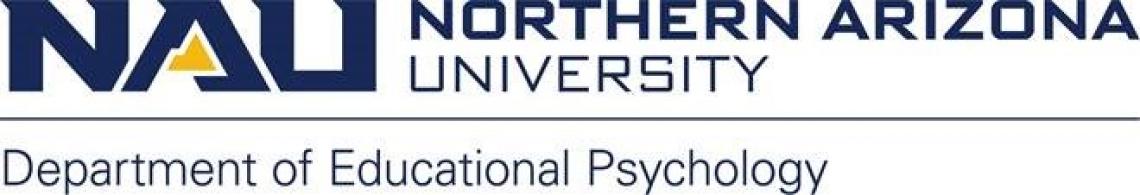 Student Affairs Fieldwork Student Evaluation of On-Site Supervisor(To be completed by student at the end of the fieldwork placement)The student is completes this evaluation form at the end of the Fieldwork experience. Please rate using the following scale:1 – Unsatisfactory2 – 3 – Satisfactory4 – Meritorious5 – 6 – Highly MeritoriousAdditional Comments or Suggestions:Student Name: Semester/Year: Academic Program:  Site: On-Site Supervisor: 1234561.)Provided me with an orientation & understanding of the organization2.) Gave time & energy to supervision3.)Accepted & respected me as a person4.) Provided useful feedback relative to my strengths & weaknesses5.)Taught me new professional approaches in working with students6.) Helped me to identify & achieve work goals7.)Was consistent & flexible in supervision8.) Encouraged me to engage in professional behavior9.)Provided clarification & resource information upon request10.) Explained & applied criteria fairly in evaluation my performanceSIGNATURESIGNATURESIGNATUREStudent: _______________________________________________________Date: 